PASSIÓ OBERTA!!!Vine a la visita guiada gratuïta del Gran Teatre de la Passió i celebra els seus 75 anys vestint de personatge i escenificant un quadre de la representació. Inscripció al email: info@lapassiodecervera.com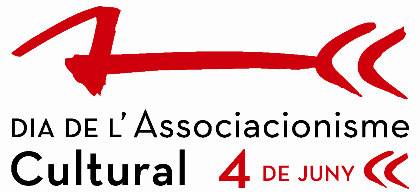 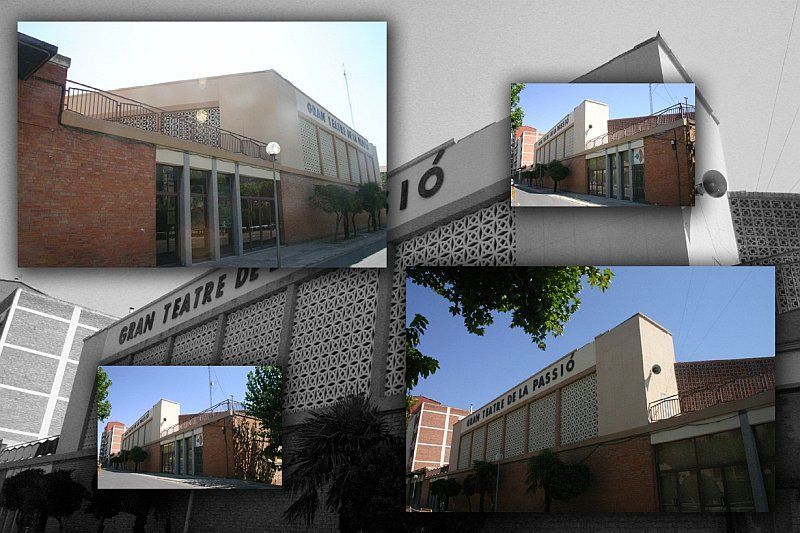 